Тема: Фантастичний пейзаж.Мета (формувати компетентності): предметні (узагальнити та систематизувати знання учнів із теми «пейзаж», закріпити знання учнів про живопис та його жанри, закріплювати розуміння  учнями природних форм, навички малювання пейзажу; знаходити кольорові рішення; розвивати фантазію, творчу уяву, вміння аналізувати твори образотворчого мистецтва,характерні особливості фантастичної композиції, формувати образне, логічне, просторове мислення; окомір, почуття композиції; формувати художній смак при добірці кольорів; вчити розуміти мистецькі твори; ключові (уміння вчитися впродовж життя: самооцінювання досягнень і помилок; організувати своє робоче місце готовність відшукувати нові шляхи художньо­творчого розвитку; ініціативність: прагнення до творчої самореалізації; відповідальність за особистий результат; розуміння значущості мистецтва для суспільного розвитку; виховувати почуття краси та гармонії; формувати здатність сприйняття художнього образу; міжпредметних компетентностей: розвивати відчуття простору, спостережливість, зорову пам’ять, образне мислення й уяву; міжпредметної естетичної компетентності: вміння давати естетичну оцінку та висловлювати ставлення до творів мистецтва.Оснащення:Зоровий ряд: фото ряд репродукції картин Ч.Шихун «Фантастичний пейзаж», Є.Лещенко «Визріваючі кручі»,М.Чюрльоніса «Створення світу»Матеріали та інструменти: олівці, пастель, фарби.Тип уроку: закріплення набутих знань   Наочність і обладнання: підручник, презентація, роздатковий матеріал, малюнки дітей.                                                      Хід уроку.    І. Організаційна частина.    Привітання. Перевірка наявності учнів. Готовність учнів до уроку.    ІІ. Актуалізація знань.        Відгадайте загадку:          Бачим ліс, галявину ясну,          День безхмарний та прекрасний,          Захопило подих аж          Як побачили….(ПЕЙЗАЖ)Пейзаж-це жанр образотворчого мистецтва, в якому зображується природа або певна місцевість.Ми з вами закінчуємо тему «Пейзаж», тож давайте перевіримо, що з цієї теми ви запам’ятали.Гра « Вірю не вірю»Жанр образотворчого мистецтва, в якому основним предметом зображення є природа це пейзаж (вірю)Жанр пейзажу виник у Китаї (вірю)Зміни в кольорі та чіткості абрису, переважно на великих відстанях, досліджує лінійна перспектива ( не вірю, повітряна)Точка сходження-уявна точка на лінії горизонту, у якій при побудові лінійної перспективи сходяться всі паралельні лінії, спрямовані вглиб простору.(вірю)Композиція - це структура, взаємозв’язок важливих елементів художнього твору, від яких залежить весь його сенс та будова (вірю)Малюнок невеликих розмірів, виконаний митцем нашвидкуруч – це начерк (вірю)Гармонійне співвідношення і поєднання кольорів у картині – це нюанс (не вірю, колорит)Марина-це різновид пейзажу, в якому зображується море. (вірю)    ІІІ. Повідомлення теми та мети уроку.Ви вже так  багато знаєте, що мабуть, вважаєте себе майже художниками? Але чарівний світ мистецтва лише відчиняє  вам свої двері. Давайте увійдемо в них!    Сьогодні на нас чекає цікава подорож до країни «Фантазія».      Використовуючи набуті знання ми виконаємо роботу « Фантастичне місто».Слово вчителяБудинок майбутнього… Місто майбутнього…Яким чином вони будуть розвиватися? Найчастіше про це думають архітектори. Технічна вигадка, своєрідність, містобудівне винахідництво архітекторів – футурологів ( «футурум» - майбутнє) буквально не знають меж фантазії. Єдине світове місто, міста – мости, перекинуті над протоками, що розділяють континенти й острови, міста – кратери, гори – лабіринти, підводні та плаваючі поселення та жилі штучні супутники Землі… - неможливо перелічити все різноманіття іх проектів.  Один з таких проектів представив недавно болгарський архітектор Цветан Тошка (TsvetanToshkov). За його задумом у містах майбутнього повинні піднестися до неба величезні міста-квіти з великою кількістю сонячного світла і зеленню.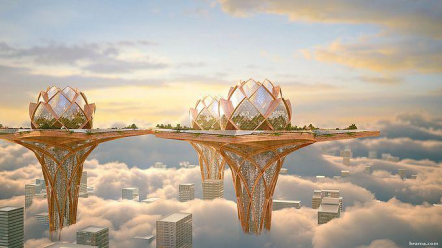 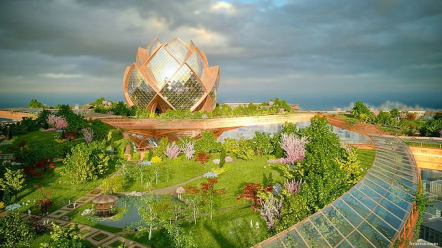       Коли фантазія митця сягає краєвидів майбутнього чи вигаданих світів, зірок , він створює фантастичний пейзаж.      Для того щоб зобразити реалістичний пейзаж, художник- пише його з натури, перебуваючи на відкритому повітрі (на пленері), знаходячись серед поля, у лісі, на березі моря, на міській або сільській вулиці.      Щоб створити фантастичний пейзаж, автору необхідна фантазія, адже в такому творі він зображає ніким не бачені краєвиди, дивовижні споруди, чарівні рослини, незвичайних тварин. Однак митець завжди черпає натхнення з довкілля, при цьому він звертає увагу на реальні форми, милується їхньою красою. Якого дивного вигляду не мав би фантастичний пейзаж, для його зображення художники застосовують ті самі, що й у реальних пейзажах, закони лінійної та повітряної перспективи, дотримуються плановості в розміщенні об'єктів.        2. Перегляд картин підручника ст.52-54 • Роздивіться фантастичну рослинність. Чи є щось спільне між земним і фантастичним  світом природи? Обґрунтуйте свою думку.    3. Ознайомлення з творчістю художників – фантастів.          Мікалоюс Константінас Чюрльоніс (1875-1911)     народився в м. Варене на півдні Литви в родині органіста. Навчався живопису в художній школі та училищі Варшави. Професію композитора опановував у Варшавському музичному інституті та в Лейпцизькій консерваторії.              Цикл «Створення Світу»     Упродовж свого короткого творчого життя митець написав 400 музичних творів і понад 300 картин, серед яких неперевершені фантастичні пейзажі, графічні роботи, а також створив чимало художніх фотографій.     Його картини відрізняються гармонійністю думки і форми, народністю внутрішньої структури, оригінальністю художнього трактування. Ідейний їх зміст є в співставленні зображуваних явищ. Це – ідея безмежного відтворення на землі та у Всесвіті краси та життєвості природи, гармонії космосу та теми унікальності і мудрості людини.ІV. Практична робота. 1.  Створення композиції « Фантастичне місто».ІнструктажОберіть мотив роботи.Продумайте яку техніку будете використовувати.Зробіть начерк простим олівцем.Побудувати споруди (фронтальна перспектива).Намалювати другорядні елементи композиції.Звернути увагу на пропорції, форму.Визначити кольорове вирішення композиції.V.  Підсумок уроку.  Аналіз робіт. Оцінювання.Інтерактивна вправа «Інтерв’ю» .-         Якими кольорами краще зображувати архітектурні об’єкти?-         Яким ви бачите майбутнє місто?-         Щоб вам хотілося у місті майбутнього?-         Чи буде людям комфортно та безпечно жити в ньому?-         Чи буде місто чистим, чи буде відрізнятися від сучасногоVІ. Домашнє завдання.Знайти мережею Інтернет незвичайні пейзажі нашої планети.Пейзаж. «Широкі простори». (6 клас)  Тема уроку: Пейзаж. Широкі простори.  Мета уроку: поглиблювати знання учнів про пейзаж як жанр образотворчого мистецтва, актуалізувати знання про виникнення пейзажного жанру, навчити застосовувати набуті знання в практичній діяльності; розвивати  спостережливість, естетичний смак, творчу уяву; виховувати любов до природи, навколишнього середовища.  Тип уроку: комбінований.  Обладнання: репродукції пейзажів, учнівські роботи ; альбом, простий олівець, гумка.                                           Хід уроку    І. Організаційний момент    ІІ. Актуалізація опорних знань і вмінь    Які ви  знаєте ви жанри образотворчого мистецтва?-        Чи є серед представлених  картин пейзаж?-        До яких жанрів належать ці картини?-        Залишіть в картинній галереї лише пейзажі.-        Назвіть вид пейзажу.ІІІ. Повідомлення теми урокуГра  «Ану, відгадай!1. Колір, про який іде мова не жовтий не оранжевий і не схожий на перший чи другий. Цей яскравий колір   нам нагадує теплі сонячні промені. (Червоний)2. Скажіть, будь-ласка,  яким є цей колір: основним чи похідним? Так, цей колір є основним. Зараз ми будемо відгадувати колір, що зустрічається в багатьох місцях та особливо лісах, полях, садах, парках, майже на всіх рослинах ми можемо побачити цей колір. (Зелений).3. Скажіть, цей колір є основним чи похідним? Так, він є похідним і утворюється при поєднанні синього та жовтого кольорів.4. Ми будемо відгадувати колір, що зустрічається в забарвленні пелюсточок волошки або в морських хвилях. (Синій) Це є основний колір. А де ще в природі ми можемо зустріти цей колір. Молодці! Відгадали!Діти, пригадайте, якими є всі ці кольори теплими чи холодними?  Сьогодні ми будемо малювати пейзаж «Широкі простори» використовуючи і теплі і холодні кольори.ІV. Мотивація навчальної діяльності         Епіграф до теми, записаний на дошці до початку уроку:                            Буває мить якогось потрясіння:                            Побачиш світ, як вперше у житті,                            Звичайна хмара, сіра і осіння,                            Пропише раптом барви золоті.                                                                  (Л. Костенко.)Бесіда.  Що ви уявляєте, коли говорять слово «пейзаж»?Невичерпна різноманітність природи стала джерелом натхнення для багатьох художників. Кожен майстер втілював у зображенні природи свої ідеали, своє бачення світу. У ліричному пейзажі зображена природа відповідає настрою. Стану, почуттям людини.Ми живемо в одному з наймальовничіших куточків України. Тут вишневі садки, повні солов’їного співу, плакучі верби над ставками, бурхлива річка Черемош. А які безмежні ліси за нашим селом: соснові бори чергуються з дубовою дібровою, мереживом березових долин. Ми наскільки звикли до цієї краси, що інколи перестаємо помічати її.V. Пояснення нового матеріалуОсновним завданням у створенні пейзажу є передача простору.ПЕЙЗАЖ – ( фр. « країна, місцевість»). – 1. Жанр живопису, присвячений зображенню природи, міст, архітектурних комплексів.  2. Загальний краєвид.(Перегляд презентації про пейзажний жанр)ЗАРОДЖЕННЯ І РОЗВИТОК ПЕЙЗАЖНОГО ЖАНРУПейзаж,  на відміну від анімалістичного виокремився  в самостійний жанр поступово. Спочатку зображення дикої чи перетвореної людиною природи, уявні види місцевості були лише частинкою або елементом сюжетної картини. Ще давні єгиптяни, зображаючи сцени полювання чи рибної ловлі, умовно передавали середовище, у якому відбувалися події. Зображення було спрощеним, пласким, розміщеним у вигляді фризу.У період V – XIII ст. пейзаж був елементом розписів, фресок, ікон. Але елементи пейзажу слугували тлом, далеким обрієм для портретів або релігійних сцен. У мистецтві Сходу від середніх віків пейзаж як окремий жанр живопису посідав важливе місце. А людина сприймалась як невеличка частина цього. Пейзажні твори поєднувалися з поетичними рядками, що їх виписували вишукано – вигадливими у відображенні знаками – ієрогліфами.У Китаї жанр пейзажу розвинувся раніше, ніж будь-де, бо за віруванням китайців милування краєвидом було одним із шляхів пізнання божественної істини. Вже в перші століття нашої ери там краєвидами прикрашали стіни не тільки жител, а й культових споруд.У період Відродження ( XIV – XVI ст.) італійський художник Джотто  здійснив переворот у становленні пейзажу. Золоте й кольорове тло, на якому зображувалися релігійні сцени, він замінив на зображення куточків природи. Саме в мистецтві цього періоду формуються передумови появи самостійного пейзажного жанру.Пейзажі замовляли художникам для того, щоб «зігріти» домівки приємними оку краєвидами. Так поступово образ природи стає єдиним змістом картини.ВИДИ ПЕЙЗАЖУВ залежності від того, як художник сприймає навколишню дійсність, життя, в чому вбачає його сенс та свої ідеали, які почуття намагається передати споглядачеві, пейзаж поділяють на декілька різновидів.Сільський пейзаж відображає картини із життя сільських людей, їх побут та звичаї.Міський пейзаж (архітектурний пейзаж) — жанр образотворчого мистецтва, в якому основним предметом зображення є міські вулиці, будівлі.Гірський пейзаж передає величну і недоступну природи ( високі, скелясті гори, могутні дерева, заходи сонця і т.д.), тобто змальовує красу гірської природи.Індустріальний пейзаж зображає картини виробництва (заводи, фабрики і т.д.).Різновидом пейзажу є зображення моря і подій, що відбуваються на морі (баталії, природні катастрофи, спортивні змагання тощо). Пейзаж за морською темою називається марина.Реалістичний пейзаж – зображення природи різними техніками за класичними правилами композиції, перспективи і колористики.Декоративний пейзаж – це зображення природи з використанням народних традицій, символізму, узагальнення форми і кольору.Абстрактний пейзаж – це безпредметне зображення природи за допомогою абстрагованих елементів форми: кольорових плям, ліній, об’єму, фактури. VІ. Практична робота        Завдання:  Створити пейзаж за власною уявою.Намітьте лінію горизонтуРозмістіть дерева та кущі на передньому,середньому та задньому планіВикористовуйте теплі та холодні відтінки зеленого кольорув освітленій сонцем і затіненій природіПередайте повітряну перспективуVІІ. Підсумок уроку-        Яких художників-пейзажистів ви запам’ятали?      -        Що можна побачити на роботах художників-пейзажистів?-        Назвіть види пейзажів? (Демонструються різні пейзажі)    Аналіз робіт учнів та оцінювання їх. VІІІ. Домашнє завданняЗнайти на подвір’ї цікаве дерево та намалювати його.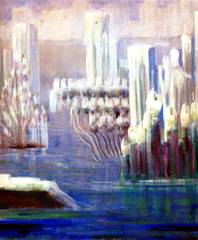 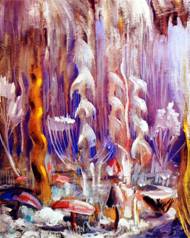 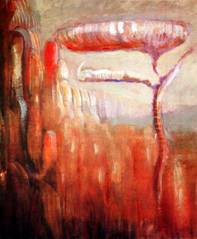 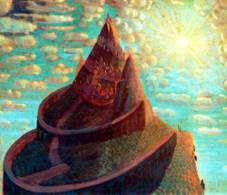 